1.Час без электричестваБыла проведена беседа «Электроша в гостях у ребят» или «Учимся экономить энергию»  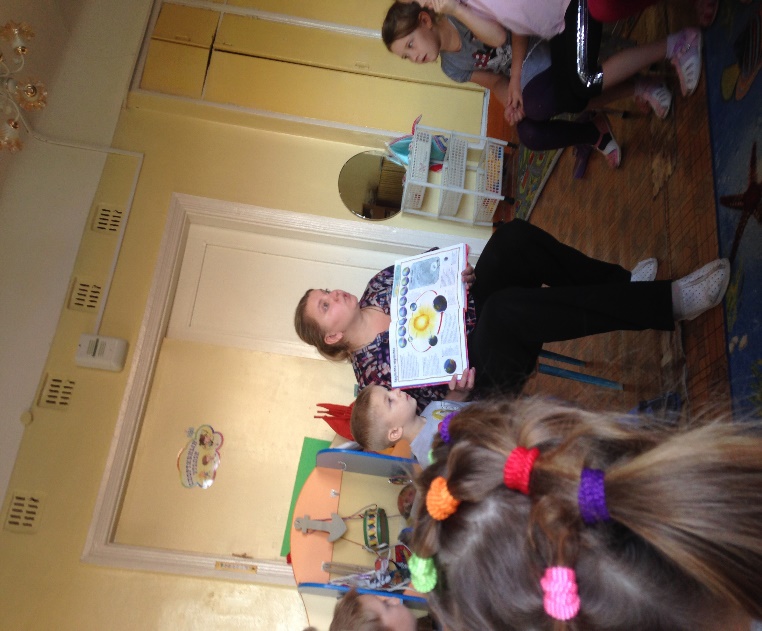 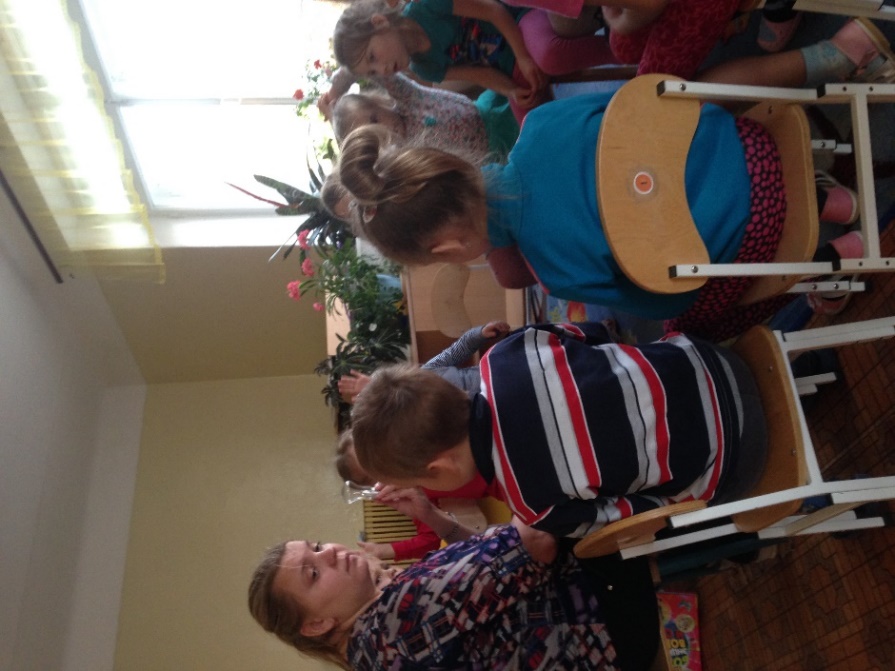 